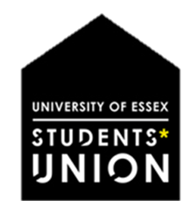 What is an Eating Disorder? An eating problem is any relationship with food that you find difficult, if food and eating feels like its taking over your life this may be a problem. Anorexia and Bulimia are common eating disorders, but anything that severely affects you regarding food could be a problem. SymptomsAnorexia Nervosa Can’t think about anything other than foodWant to disappear or feel you have to be perfectAcute lonelinessNot eating gives you a sense of controlYou may reduce your food intake, count valorise, hide food or throw it away Avoid foods that feel dangerous  and  check your weight constantlyThis can have detrimental effects to your physical healthBulimia Nervosa Eating large amounts of food in one go, then feeling ashamed and purging May feel ashamed about your bodyScared, depressed, anxious or lonelyMood may change quickly or suddenly, out of your usual cycleMay go through cycles of eating, feeling guilty, purging and then repeating May starve  yourself or eat in secretCan have detrimental physical effects like tiredness, IBS, feeling dehydratedBinge EatingEating significantly larger portions of food in a short period of time than most people wouldFeeling out of control when eating, cannot stop eating even if the person wants toBinge eating episodes such as eating much more rapidly than normalEating when not physically hungryEating alone/hiding the binges because of feelings of shameFeeling disgusted, depressed or very guilty about the binge afterwardsHe person is clearly distressed by their bingesTreatment:Recovery means different things to different people; it is possible to feel better, even if it takes a long time. Talking to people you trust: by writing down how you feel, and explaining to those around you how eating impacts youManaging relapses: identifying the times you are more prone to eating problems, and thinking of your early warning signs can help you to plan ahead and understand your eating problem and you’re self Learn how to deal with others comments: people may comment on your body without realising what you are going through, planning for these comments can help you to manage your mental health Try and change unhealthy routines: trying to distract yourself or better planning off your food intake and buying habits can helpTherapy, medicine and clinics are sometimes used to aid in recovery Websites/Hotlines:NHS health in mind: 0300 330 5455 www.healthmind.org.uk Samaritans: 08457 909090Silver cloud- free online CBT if you’re feeling worried, stressed or low https://www1.essex.ac.uk/students/health-and-wellbeing/silvercloud.aspx .Employee Assistance Programme, supplied by Validium: Speak to HR/ Line Manager or staff portal for more info ABC (Anorexia & Bulimia Care) 03000111213  www.anorexiabulimiacare.org.ukBeat 03456341414   www.b-eat.co.ukMGEDT (Men Get Eating Disorders Too) www.mengetedstoo.co.uk 